	   Sunday, June 8, 2014	   Monday, June 9, 2014	   Tuesday, June 10, 2014	   Wednesday, June 11, 2014	   Thursday, June 12, 2014	   Friday, June 13, 2014	   Saturday, June 14, 20146:00AMHome Shopping  Shopping program.6:30AMHome Shopping  Shopping program.7:00AMTomorrow's World: The Prophesied Day of the Lord    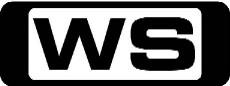 Religious program.PG7:30AMLeading The Way: Lean On Me     Religious program.PG8:00AMDavid Jeremiah    Religious ProgramPG8:30AMHome Shopping  Shopping program.9:00AMHome Shopping  Shopping program.9:30AMTime Of My Life: Australian's At War (R) 'CC'    As we approach next year's centenary of WW1, join Kerri-Anne to discover more about the experiences of our fellow countrymen and women during wartime.PG10:00AMThe Hungry Sailors    Chichester Harbour in West Sussex is the latest port of call for Dick and James Strawbridge on their coastal cooking trip around the country. Starring DICK STRAWBRIDGE.PG11:00AMThe Hook & The Cook: Fraser Island Part 2 (R)    Scotty and Paul explore the world's largest sand island by 4WD and fish 75 mile beach with a local fishing legend.PG11:30AMNew Zealand On A Plate: Waikato (R) 'CC'    Hamilton's Smith and McKenzie Chophouse chef, Toby Elliottyson, takes Masterchef-man Brett McGregor around his home patch, Waikato by campervan, while preparing delicious meals along the way.G12:00PMLive Well 'CC'    (R)Join Olympian Elka Whalan, Author Chloe Maxwell and Women's Health Editor Felicity Harley and our weekly guest specialists as they bring you everything you need to know about staying active, preventing illness and health and wellbeing.PG1:00PMThorney's Cooking Central    At the gateway to Central Otago, Thorney sings the national anthem, catches koura and makes his famous koura cappuccinos! And in the fruit bowl of the South he makes a real fruit ice cream!PG1:30PMLyndey Milan's Taste Of Australia: The Shoalhaven  - Coastal Pleasures, Healing Hinterland    With basket in hand, Lyndey plans her own farmgate tour, visiting Ulladulla Harbour for a prize catch, South Coast Providore for fresh produce and sweet treats and then to a luscious berry farm.G2:10PMRobin Hood: Brothers In Arms ‘CC’   **NEW DAY/TIME**A family reunion between Allan and his long-lost brother Tom turns sour when Tom and his crooked friends tag along with the gang. Starring JONAS ARMSTRONG, LUCY GRIFFITHS, SAM TROUGHTON, GORDON KENNEDY and HARRY LLOYD.PG  (V)3:10PMHome and Away Catch-Up (R) (HAW7-120-126) 'CC'    Miss Home and Away this week? Catch up on 7TWO!PG  (V,S,N)6:30PMThe Vicar Of Dibley: Songs Of Praise (R) 'CC'  When the BBC hear about Dibley's new female vicar, they decide to film an edition of Songs of Praise at the church. Starring DAWN FRENCH, GARY WALDHORN, JAMES FLEET, EMMA CHAMBERS and JOHN BLUTHAL.PG7:10PMKath & Kim: Fat (R) 'CC'    Kath's wedding plans are thrown into chaos when she discovers that Kim has really stacked on the weight and doesn't fit into her bridesmaid's dress. Guest starring MARG DOWNEY. Starring GINA RILEY, JANE TURNER, MAGDA SZUBANSKI, GLENN ROBBINS and PETER ROWSTHORN.PG7:40PMEscape To The Country: Hampshire (R)    Nicki Chapman heads to Hampshire with a couple looking for their first family home in the country.G8:40PMEscape To The Country: Dorset    **NEW EPISODE**Nicki Chapman heads to Dorset to meet a Canadian who has her heart set on a home in the English countryside but although she seems taken with her offerings, her English husband isn't so sure.G9:40PMEscape To The Country: Herefordshire (R)    Now that their children have flown the next, today's couple are ready to embrace a new rural lifestyle.G10:40PMHomes Under The Hammer    **NEW EPISODE**The real-life drama of an auction and following the planning and building works which could transform buyers' property into a dream home.G12:00AM7TWO Late Movie: The Falcon In San Francisco (R) (B&W) (1945)    Six murders mark the trail of a gang of silk thieves, before Falcon catches the killer. Starring TOM CONWAY, RITA CORDAY, SHARYN MOFFET, EDWARD BROPHY and FAY HELM.PG  (V)1:10AM7TWO Late Movie: Step Lively (R) (B&W) (1944)    Frank Sinatra stars in this comical musical about a producer, who after many financial hurdles, finally lands in the big time. Starring GLORIA DE HAVEN, WALTER SLEZAK, GEORGE MURPHY, ADOLPHE MENJOU and EUGENE PALLETTE.G3:00AMRobin Hood: Brothers In Arms 'CC' A family reunion between Allan and his long-lost brother Tom turns sour when Tom and his crooked friends tag along with the gang. Starring JONAS ARMSTRONG, LUCY GRIFFITHS, SAM TROUGHTON, GORDON KENNEDY and HARRY LLOYD.PG (V)4:00AMThorney's Cooking Central    (R)At the gateway to Central Otago, Thorney sings the national anthem, catches koura and makes his famous koura cappuccinos! And in the fruit bowl of the South he makes a real fruit ice cream!PG4:30AMLive Well 'CC'    (R)Join Olympian Elka Whalan, Author Chloe Maxwell and Women's Health Editor Felicity Harley and our weekly guest specialists as they bring you everything you need to know about staying active, preventing illness and health and wellbeing.PG5:30AMLyndey Milan's Taste Of Australia: The Shoalhaven  - Coastal Pleasures, Healing Hinterland    (R)With basket in hand, Lyndey plans her own farmgate tour, visiting Ulladulla Harbour for a prize catch, South Coast Providore for fresh produce and sweet treats and then to a luscious berry farm.G6:00AMHome Shopping  Shopping program.6:30AMHome Shopping  Home Shopping7:00AMGhosts Of Time: Tsars In Their Eyes (R) 'CC'    Four teenagers and an eccentric old ghost go on a series of time-travelling adventures in a shape-shifting house.C7:30AMIt's Academic 'CC'    Simon Reeve hosts all new episodes of the educational and entertaining show where schools compete to win cash and prizes.C8:00AMPipsqueaks: Ship Ahoy & Roaring Monsters (R) 'CC'    Follow the adventures of four furry creatures called the Pipsqueaks, who live in a huge adventure playground. They sing, dance, laugh and learn.P8:30AMHarry's Practice (R) 'CC'   Dr. Harry sorts out a problem for Olympic champion MICHAEL DIAMOND. Starring DR  HARRY COOPER and DR  KATRINA WARREN.G 9:00AMHome And Away - The Early Years (R) 'CC'  Will Sophie finally sign away her baby? Shane faces the grim realities of life on the inside. Fin's time is running out. Starring DIETER BRUMMER.G9:30AMShortland Street    (R)A fast-paced medical drama that centres around the lives and loves of the staff and their patients.PG10:00AMCoronation Street    (R)The story of everyday life in a small, tightly knit community in England.PG10:30AMDog Wars: Rick & Shifnal (R)    Dani battles with the belligerent owner of a dog accused of biting a young girl, and Sean and Mike deal with a repeat offender who has a chequered history with Animal Management.PG11:00AMDr Oz: Suzanne Somers: The Revolutionary Surgery To Rebuild Her (R) 'CC'    Suzanne Somers talks candidly about her battle with cancer and the experimental surgery that helped reconstruct her breast after treatment.PG  (A)12:00PM7TWO Mid Arvo Movie: Reach For The Sky (R) (1956)    The remarkable true story of Douglas Bader, a pilot in the RAF who overcomes every obstacle to prove his worth. Starring KENNETH MOORE, MURIEL PAVLOW and LYNDON BROOKS.G3:00PMHeartbeat: Bad Blood (R) 'CC'  A couple return home from a holiday to find that their home has been robbed so they contact Nick and Kate for help. Starring NICK BERRY, NIAMH CUSACK, BILL MAYNARD, DEREK FOWLDS and WILLIAM SIMONS.PG4:00PMKingswood Country: Not Tonight Tweety Pie! (R)  In an effort to revitalize their marriage, Thel tricks Ted into visiting a marriage guidance counsellor. Starring ROSS HIGGINS, JUDI FARR, LEX MARINOS and LAUREL MC GOWAN.PG4:30PMCoronation Street    The story of everyday life in a small, tightly knit community in England.PG5:00PMShortland Street    A fast-paced medical drama that centres around the lives and loves of the staff and their patients.PG5:30PMHomes Under The Hammer (R)    Martin & Lucy visit a terraced house in Derbyshire, an Edwardian house in Croydon and a commercial unit in Ayreshire.G6:30PMBargain Hunt: Oswestry 20 (R)    One team struggles to stay focused, while the other team is indecisively decisive.G7:30PMBritain's Greatest Machines: 1910's (R)    Chris Barrie explores the pivotal moments in Britain's recent engineering past, revealing the key decades and discoveries that forged our nation.PG8:30PMFoyle's War: Invasion (R) 'CC'    The US Army have arrived in Hastings but when a young woman is found murdered on the American base, Foyle has to break with government orders to keep the Americans happy and get the truth. Starring MICHAEL KITCHEN, HONEYSUCKLE WEEKS, ANTHONY HOWELL, JAY BENEDICT and COREY JOHNSON.M  (V)10:45PMJonathan Creek: The Tailor's Dummy (R) 'CC'    How can a man physically transform himself into another person, right in front of someone's eyes? Starring ALAN DAVIES and CAROLINE QUENTIN.M  (A,V)11:50PMWeapons of World War II: Tanks  Tank development was dramatic in World War II. But were the German tanks over engineered and too vulnerable to breakdown? And was quantity more important than quality?M12:30AMAustralia's Wild Secrets: Forest In The Sea (R)  Discover the mysteries of the rainforest and the mangrove swamp to the newly- created coral islands, the crystal clear glory of the Great Barrier Reef and the thundering power of wild river rapids.G1:00AMKingswood Country: Not Tonight Tweety Pie! (R)  In an effort to revitalize their marriage, Thel tricks Ted into visiting a marriage guidance counsellor. Starring ROSS HIGGINS, JUDI FARR, LEX MARINOS and LAUREL MC GOWAN.PG1:30AMHarry's Practice (R) 'CC'   Dr. Harry sorts out a problem for Olympic champion MICHAEL DIAMOND. Starring DR  HARRY COOPER and DR  KATRINA WARREN.G 2:00AMDr Oz: Suzanne Somers: The Revolutionary Surgery To Rebuild Her (R) 'CC'    Suzanne Somers talks candidly about her battle with cancer and the experimental surgery that helped reconstruct her breast after treatment.PG  (A)3:00AM (June 10)The World Around Us: Towards The Golden Triangle (R) Journey towards the Golden Triangle in an adventure which begins on the Eastern and Oriental Express and ends on a bamboo river barge.G 4:00AMBargain Hunt: Oswestry 20 (R)    One team struggles to stay focused, while the other team is indecisively decisive.G5:00AMHomes Under The Hammer (R)    Martin & Lucy visit a terraced house in Derbyshire, an Edwardian house in Croydon and a commercial unit in Ayreshire.G6:00AMHome Shopping  Shopping program.6:30AMHome Shopping  Home Shopping7:00AMGhosts Of Time: Mummy Mia (R) 'CC'    Four teenagers and an eccentric old ghost go on a series of time-travelling adventures in a shape-shifting house.C7:30AMIt's Academic 'CC'    Simon Reeve hosts all new episodes of the educational and entertaining show where schools compete to win cash and prizes.C8:00AMPipsqueaks: Going To The Hairdressers & Dressing Up (R) 'CC'    Follow the adventures of four furry creatures called the Pipsqueaks, who live in a huge adventure playground. They sing, dance, laugh and learn.P8:30AMHarry's Practice (R) 'CC'    Dr Harry treats a dog with a lump the size of a football.G9:00AMHome And Away - The Early Years (R) 'CC'  A new face arrives in Summer Bay. Fin's mother returns to the Bay frantic about her daughter's well-being.G9:30AMShortland Street    (R)A fast-paced medical drama that centres around the lives and loves of the staff and their patients.PG10:00AMCoronation Street    (R)The story of everyday life in a small, tightly knit community in England.PG10:30AMDownsize My Pet: Blackie The Staffie Cross Terrier (R)    A lazy fox terrier is so used to fried eggs and ice cream that he won't even take a whiff of real dog food. Can the experts teach the family to treat the dog like a dog and put him on the path to better health?G11:00AMDr Oz: How Safe Is Your Drinking Water? (R) 'CC'    It's a question critical to your health and life itself: how safe is your drinking water? Dr Oz goes one-on-one with the head of the EPA, Lisa Jackson, to discuss the four biggest threats to your drinking water.PG12:00PMHomicide: Life On The Street: Deception (R) A man transporting 72 condoms filled with heroin and bound for criminal Luther Mahoney is found dead in a hotel room. Starring RICHARD BELZER, ANDRE BRAUGHER, REED DIAMOND and CLARK JOHNSON.M 1:00PMCity Homicide: Little Big Man (R) 'CC'   When a disgraced jockey is found dead, Homicide infiltrates the racing world. Was the shame of cheating too much? Starring SHANE BOURNE, NADINE GARNER, DANIEL MACPHERSON and DAMIEN RICHARDSON.M (V)2:00PMAll Saints: Terminal Speed (R) 'CC'  Raelene is admitted to the ward and Peter and Connor suspect that she is bulimic. Steph finally decides to act upon her dream of becoming a doctor. Starring GEORGIE PARKER, JUDITH MCGRATH, JEREMY CUMPSTON, LIBBY TANNER and MARTIN LYNES.PG3:00PMHeartbeat: Assault & Battery (R) 'CC'  Nick goes to Rongar Farm to inspect the damage of graffiti and discovers that the owner has been receiving poison pen letters. Starring NICK BERRY, NIAMH CUSACK, BILL MAYNARD, DEREK FOWLDS and WILLIAM SIMONS.PG4:00PMKingswood Country: Meet Sister Alibi (R)  When Ted's income tax return is investigated, he finds that only his old enemy, the nun, can save him. Starring ROSS HIGGINS, JUDI FARR, LEX MARINOS and LAUREL MC GOWAN.PG4:30PMCoronation Street    The story of everyday life in a small, tightly knit community in England.PG5:00PMShortland Street    A fast-paced medical drama that centres around the lives and loves of the staff and their patients.PG5:30PMHomes Under The Hammer (R)    Martin & Lucy visit a house in Kent, a property in Devon and revisit a London property.G6:30PMBargain Hunt: Builth Wells (R)    Two teams of fiercely-competitive friends do battle while Tim visits the Lady Lever Art Gallery.G7:30PMCities of the Underworld: Under The Rock: San Francisco    **NEW EPISODE**Go beneath San Francisco’s picturesque hills and uncover the biggest ammunitions depot on the West Coast.                      PG8:30PMAir Crash Investigations: Cockpit Failure (R) 'CC'    **DOUBLE EPISODE**Just minutes before landing on a routine flight to Zurich, pilots of a Crossair Flight struck problems. Why couldn’t the pilots find the runway?PG9:30PMAir Crash Investigations: Imperfect Pitch 'CC'    **NEW EPISODE**In 2008, an aircraft on a test flight crashed into the Mediterranean Sea. Did improper maintenance work allow water to enter the plane's sensors, causing them to freeze and stop working?                        PG10:30PMSeconds From Disaster: Meltdown In Chernobyl (R)    How did a routine test at a nuclear power plant cause 6 tonnes of radioactive fuel to be ejected into the sky and leave thousands of people at risk of growth defects, cancer and death?                               PG11:40PMWhen Weather Changed History: Dunkirk (R)    Witness how during World War II, the weather changed history for British troops. The Nazis had advanced into France and 1.4 million British and French soldiers were surrounded by the enemy with only one way out; across the unpredictable waters of the English Channel.PG12:40AMDownsize My Pet: Blackie The Staffie Cross Terrier (R)    A lazy fox terrier is so used to fried eggs and ice cream that he won't even take a whiff of real dog food. Can the experts teach the family to treat the dog like a dog and put him on the path to better health?G1:05AMKingswood Country: Meet Sister Alibi (R)  When Ted's income tax return is investigated, he finds that only his old enemy, the nun, can save him. Starring ROSS HIGGINS, JUDI FARR, LEX MARINOS and LAUREL MC GOWAN.PG1:30AMHarry's Practice (R) 'CC'    Dr Harry treats a dog with a lump the size of a football.G2:00AM Dr Oz: How Safe Is Your Drinking Water? (R) 'CC'   It's a question critical to your health and life itself: how safe is your drinking water? Dr. Oz goes one-on-one with the head of the EPA, Lisa Jackson, to discuss the four biggest threats to your drinking water.PG 3:00AMHomicide: Life On The Street: Deception (R) A man transporting 72 condoms filled with heroin and bound for criminal Luther Mahoney is found dead in a hotel room. Starring RICHARD BELZER, ANDRE BRAUGHER, REED DIAMOND and CLARK JOHNSON.M 4:00AMBargain Hunt: Builth Wells (R)    Two teams of fiercely-competitive friends do battle while Tim visits the Lady Lever Art Gallery.G5:00AMHomes Under The Hammer (R)    Martin & Lucy visit a house in Kent, a property in Devon and revisit a London property.G6:00AMHome Shopping  Shopping program.6:30AMHome Shopping  Home Shopping7:00AMGhosts Of Time: Mediaeval Mayhem (R) 'CC'    Four teenagers and an eccentric old ghost go on a series of time-travelling adventures in a shape-shifting house.C7:30AMIt's Academic 'CC'    Simon Reeve hosts all new episodes of the educational and entertaining show where schools compete to win cash and prizes.C8:00AMPipsqueaks: Clothes & Fit And Healthy (R) 'CC'    Follow the adventures of four furry creatures called the Pipsqueaks, who live in a huge adventure playground. They sing, dance, laugh and learn.P8:30AMHarry's Practice (R) 'CC'    Dr Harry sees a dog who can't keep his head out of two garden buckets.G9:00AMHome And Away - The Early Years (R) 'CC'  Alf and Michael jump to the wrong conclusion about Luke. Blake and Fin pick up where they left off. Starring DENNIS COARD, RAY MEAGHER and JOHN ADAM.G9:30AMShortland Street    (R)A fast-paced medical drama that centres around the lives and loves of the staff and their patients.PG10:00AMCoronation Street    (R)The story of everyday life in a small, tightly knit community in England.PG10:30AMDownsize My Pet: Willy The Cat (R)    A 5 year old cat is more fat than fur. Worried about his future, his owner calls upon Sahsa and Alexis to introduce a new diet and exercise regime and learn to say no to her cat.G11:00AMDr Oz: The Secret Reasons You're Exhausted! (R) 'CC'    Find out the 4 secret reasons you're exhausted and learn how to boost your energy instantly.PG12:00PMHomicide: Life On The Street: Narcissus (R) There is a major police chase after an armed suspect and the suspect winds up hiding in a row house that is the headquarters of the A.R.M. Starring RICHARD BELZER, ANDRE BRAUGHER, REED DIAMOND, ISABELLA HOFMANN and CLARK JOHNSON.M 1:00PMCity Homicide: Time Of Your Life (R) 'CC'   A young backpacker's body is found dumped in a discarded freezer. Was it a callous mugging or something more personal? Starring SHANE BOURNE, NADINE GARNER, DANIEL MACPHERSON, AARON PEDERSEN and DAMIEN RICHARDSON.M (V,S)2:00PMAll Saints: Heart To Heart (R) 'CC'  A high profile lawyer arrives for a coronary by-pass, but her irresponsible attitude towards her own health makes the surgeons decide to postpone the operation. Starring GEORGIE PARKER, JUDITH MCGRATH, JEREMY CUMPSTON, LIBBY TANNER and MARTIN LYNES.PG3:00PMHeartbeat: Lost & Found (R) 'CC'  Kate talks to a patient whose sons died in World War I, and Nick is told that a man has picked up his suitcase with his wife's ashes. Starring NICK BERRY, NIAMH CUSACK, BILL MAYNARD, DEREK FOWLDS and WILLIAM SIMONS.PG4:00PMKingswood Country: The Hair Of The Cat That Bit You (R)  The calm of Wombat Crescent is shattered when Thel finds a homeless kitten and Bruno bets Ted that he can't grow a moustache in a week. Starring ROSS HIGGINS, JUDI FARR, LEX MARINOS and LAUREL MC GOWAN.PG4:30PMCoronation Street    The story of everyday life in a small, tightly knit community in England.PG5:00PMShortland Street    A fast-paced medical drama that centres around the lives and loves of the staff and their patients.PG5:30PMHomes Under The Hammer (R)    Martin & Lucy visit a former school caretaker's house in Kent, an end of terraced house in London and a house in Cornwall.G6:30PMBargain Hunt: Norfolk 28 (R)    Both teams go right to the wire in their search for the best bargains in Norfolk.G7:30PMRosemary & Thyme: Arabicas & The Early Spider (R) 'CC'    When Rosemary and Laura set out to create a wild garden at a pop star's Gothic pile, they discover bones belonging to a racehorse. Starring PAM FERRIS, FELICITY KENDAL, ABIGAIL CRUTTENDEN, TILLY BLACKWOOD and JOE TUCKER.PG8:30PMEndeavour: Neverland 'CC'    **NEW EPISODE**As 1966 draws to a close, the body of a disreputable journalist found in mysterious circumstances threatens to expose horrors from the past. Starring SHAUN EVANS, ROGER ALLAM, LOUIS ASHBOURNE SERKIS, ADNEW GOWER and OLIVER LANSLEY.M  (V,A)10:40PMBramwell (R)  Eleanor is furious when Lady Cora arranges a meeting between the Thrift, Sir Herbert Hamilton and the hospital governors. But the dispute between Eleanor and Cora masks another crisis much closer to home. Starring JEMMA REDGRAVE, RUTH SHEEN, DAVID CALDER, KEVIN MCMONAGLE and KEELEY GAINEY.M  (A)11:50PMThe Bill (R) 'CC'    Lee Dwyer decides to press his very serious allegation against Tony. It's an accusation that sends the team reeling and divides their loyalties when all the evidence points to his guilt. Starring TRUDIE GOODWIN, GRAHAM COLE and GIARAN GRIFFITHS.M1:00AMDr Oz: The Secret Reasons You're Exhausted! (R) 'CC'    Find out the 4 secret reasons you're exhausted and learn how to boost your energy instantly.PG2:00AMHome Shopping  Shopping program.2:30AMHome Shopping  Shopping program.3:00AMHome Shopping  Shopping program.3:30AMSons And Daughters (R) 'CC'  Andy gets confirmation that Ross intended to kill Patricia and is determined to tell Barbara what he knows.G4:00AMBargain Hunt: Norfolk 28 (R)    Both teams go right to the wire in their search for the best bargains in Norfolk.G5:00AMHomes Under The Hammer (R)    Martin & Lucy visit a former school caretaker's house in Kent, an end of terraced house in London and a house in Cornwall.G6:00AMHome Shopping  Shopping program.6:30AMHome Shopping  Home Shopping7:00AMGhosts Of Time: It's About Tim (R) 'CC'    Four teenagers and an eccentric old ghost go on a series of time-travelling adventures in a shape-shifting house.C7:30AMIt's Academic 'CC'    Simon Reeve hosts all new episodes of the educational and entertaining show where schools compete to win cash and prizes.C8:00AMPipsqueaks: Dwellings & Rubbish (R) 'CC'    Follow the adventures of four furry creatures called the Pipsqueaks, who live in a huge adventure playground. They sing, dance, laugh and learn.P8:30AMHarry's Practice (R) 'CC'    Dr Harry gives chase to the dog that won't share a ball.G9:00AMHome And Away - The Early Years (R) 'CC'  Shane succumbs to Knuckle's authority. Tug gets up to his old tricks. Starring DIETER BRUMMER and TRISTAN BANCKS.G9:30AMShortland Street    (R)A fast-paced medical drama that centres around the lives and loves of the staff and their patients.PG10:00AMCoronation Street    (R)The story of everyday life in a small, tightly knit community in England.PG10:30AMDownsize My Pet: Coco The Husky (R)    A 4 year old Husky is tipping the scales at over 40kgs, and after a serious warning from a vet, the family call upon the experts to stamp out the dogs scavenging bug in just 6 weeks.G11:00AMDr Oz: Deadly Drug Interactions: Are Your Meds Putting You At Risk? (R) 'CC'    Dr Oz dives into the world of prescription medication, and explains how mixing medications might be deadly. Learn what to look for before you take multiple medications.PG12:00PMHomicide: Life On The Street: Partners And Other Strangers (R) An apparent suicide causes turmoil for the squad when it is discovered that the victim is a former homicide detective who was working undercover in a theft ring. Starring RICHARD BELZER, ANDRE BRAUGHER, REED DIAMOND, ISABELLA HOFMANN and CLARK JOHNSON.M 1:00PMCity Homicide: Diggers (R) 'CC'   An old Digger found dead. Was it a burglary gone wrong? Homicide is drawn into a local community harbouring secrets and lies. Starring SHANE BOURNE, NADINE GARNER, DANIEL MACPHERSON, AARON PEDERSEN and DAMIEN RICHARDSON.M (V,D)2:00PMAll Saints: The Hard Yards (R) 'CC'  Connor is horrified to learn that his rugby hero has been admitted to Ward. Jared's ex-girlfriend turns up wanting to talk about their break-up. Starring GEORGIE PARKER, JUDITH MCGRATH, JEREMY CUMPSTON, LIBBY TANNER and MARTIN LYNES.PG3:00PMHeartbeat: A Bird In The Hand (R) 'CC'  Kate is puzzled by a ten-year-old's strange symptoms, and Nick is sent to St. Michael's church to investigate a break-in. Starring NICK BERRY, NIAMH CUSACK, BILL MAYNARD, DEREK FOWLDS and WILLIAM SIMONS.PG4:00PMKingswood Country: Uncle Jack Gets His Own Back (R)  When old Uncle Jack dies and leaves a mysterious box to the family, Ted tries to con Bob out of his rightful inheritance. Starring ROSS HIGGINS, JUDI FARR, LEX MARINOS and LAUREL MC GOWAN.PG4:30PMCoronation Street    The story of everyday life in a small, tightly knit community in England.PG5:00PMShortland Street    A fast-paced medical drama that centres around the lives and loves of the staff and their patients.PG5:30PMHomes Under The Hammer (R)    Martin & Lucy visit somewhere with lots of potential in Devon, a large property in Wales and a house in Telford, Shropshire.G6:30PMBargain Hunt: Kedleston 23 (R)    Tim waxes lyrical over an unusual cabinet while the teams scour a fair in Derbyshire.G7:30PM7TWO Thursday Movie: Babe: Pig In The City (R) 'CC' (1998)    **AUSSIE FAMILY FAVOURITE**When Farmer Hoggett is injured and can't work, Babe must go to the big city to save the farm. Starring MAGDA SZUBANSKI, JAMES CROMWELL, MARY STEIN, MICKEY ROONEY and ELIZABETH DAILY.G9:30PM7TWO Thursday Movie: It's Complicated (R) 'CC' (2009)    Jane has three grown kids, a thriving business and a great relationship with her ex-husband, but a decade after their divorce, an innocent dinner turns into the unimaginable - an affair! Starring MERYL STREEP, STEVE MARTIN, ALEC BALDWIN, JOHN KRASINSKI and RITA WILSON.M  (S,D)12:00AMDownsize My Pet: Coco The Husky (R)    A 4 year old Husky is tipping the scales at over 40kgs, and after a serious warning from a vet, the family call upon the experts to stamp out the dogs scavenging bug in just 6 weeks.G12:30AMKingswood Country: Uncle Jack Gets His Own Back (R)  When old Uncle Jack dies and leaves a mysterious box to the family, Ted tries to con Bob out of his rightful inheritance. Starring ROSS HIGGINS, JUDI FARR, LEX MARINOS and LAUREL MC GOWAN.PG1:00AMHarry's Practice (R) 'CC'    Dr Harry gives chase to the dog that won't share a ball.G1:30AMDr Oz: Deadly Drug Interactions: Are Your Meds Putting You At Risk? (R) 'CC'    Dr Oz dives into the world of prescription medication, and explains how mixing medications might be deadly. Learn what to look for before you take multiple medications.PG2:30AMHomicide: Life On The Street: Partners And Other Strangers (R) An apparent suicide causes turmoil for the squad when it is discovered that the victim is a former homicide detective who was working undercover in a theft ring. Starring RICHARD BELZER, ANDRE BRAUGHER, REED DIAMOND, ISABELLA HOFMANN and CLARK JOHNSON.M 3:30AMBargain Hunt: Kedleston 23 (R)    Tim waxes lyrical over an unusual cabinet while the teams scour a fair in Derbyshire.G4:30AMHomes Under The Hammer (R)    Martin & Lucy visit somewhere with lots of potential in Devon, a large property in Wales and a house in Telford, Shropshire.G5:30AMHome Shopping  Home Shopping6:00AMHome Shopping  Shopping program.6:30AMHome Shopping  Home Shopping7:00AMGhosts Of Time: Fossil Fools (R) 'CC'    Four teenagers and an eccentric old ghost go on a series of time-travelling adventures in a shape-shifting house.C7:30AMIt's Academic 'CC'    Simon Reeve hosts all new episodes of the educational and entertaining show where schools compete to win cash and prizes.C8:00AMPipsqueaks: Rotten & Story Making (R) 'CC'    Follow the adventures of four furry creatures called the Pipsqueaks, who live in a huge adventure playground. They sing, dance, laugh and learn.P8:30AMHarry's Practice (R) 'CC'    Dr Harry tries to groom a dog that does not want to be groomed!G9:00AMHome And Away - The Early Years (R) 'CC'  Tug lets some details slip about the stolen goods. Sophie realises that she has made the biggest mistake of her life. Starring TRISTAN BANCKS.G9:30AMShortland Street    (R)A fast-paced medical drama that centres around the lives and loves of the staff and their patients.PG10:00AMCoronation Street    (R)The story of everyday life in a small, tightly knit community in England.PG10:30AMDownsize My Pet: Oscar The Chihuahua    A pampered Chihuahua is twice the size he should be thanks to a diet of fatty treats. Sasha and Alexis have a challenge on their hands to put this podgy pooch back on the road to better health.G11:00AMDr Oz: Could This New Supplement Help You Lose Inches In Just 'CC'    Get answers to your health questions from Dr Oz and other leading doctors, hospitals, associations and authors.PG12:00PMHomicide: Life On The Street: Strangers And Other Partners (R) After a murder investigation turns up no leads, Detectives Pembleton, Gharity and Paul Falsone join forces and make a shocking discovery. Starring RICHARD BELZER, ANDRE BRAUGHER, REED DIAMOND, ISABELLA HOFMANN and CLARK JOHNSON.M 1:00PMCity Homicide: Blood Trail (R) 'CC'   Homicide is running an investigation where they have to track corpses, suspects, and the lives of victims unknown. Starring SHANE BOURNE, NADINE GARNER, DANIEL MACPHERSON, AARON PEDERSEN and DAMIEN RICHARDSON.M (V)2:00PMAll Saints: Goodnight Sweetheart (R) 'CC'  Terri has been up all night comforting Peter who cannot accept that his wife is braindead. She also has the difficult task of asking Peter to give consent for Jenny's organs to be donated. Starring GEORGIE PARKER, JUDITH MCGRATH, JEREMY CUMPSTON, LIBBY TANNER and MARTIN LYNES.PG3:00PMHeartbeat: A Winter's Tale (R) 'CC'  When Christmas trees go missing from Lady Whitly's estate, the evidence points to the lovable rogue. However, all is not as it seems. Starring NICK BERRY, NIAMH CUSACK, BILL MAYNARD, DEREK FOWLDS and WILLIAM SIMONS.PG4:00PMKingswood Country: That Old Back Magic (R)  The Bullpitt household is thrown into chaos by Ted's bad back and the visit of Craig's new girlfriend. Starring ROSS HIGGINS, JUDI FARR, LEX MARINOS and LAUREL MC GOWAN.PG4:30PMCoronation Street    The story of everyday life in a small, tightly knit community in England.PG5:00PMShortland Street    A fast-paced medical drama that centres around the lives and loves of the staff and their patients.PG5:30PMHomes Under The Hammer (R)    Martin & Lucy visit a detached house in Wiltshire, a three-bed house in Salford and a property in Kent.G6:30PMBargain Hunt: Ardingly (R)    Two all-girl teams search Ardingly fair while Tim examines a well-travelled piece of furniture.G7:30PMBetter Homes And Gardens 'CC'    Details TBAG8:30PMEscape To The Country: Cornwall    **NEW EPISODE**Jonnie Irwin heads to Cornwall to help a couple find some free-range living with enough land for their 2 horses, 2 dogs and new lamas.G9:30PMAustralia's Best Houses    **NEW EPISODE**Take a look inside some of the most innovative and stunning homes in Australia and meet the professionals who create them.PG10:00PMFantasy Homes by the Sea: Altea Spain    **NEW EPISODE**Can Jenni Falconer help a young couple, who made a new life for themselves in London, find a stress free bolt hole in Spain for 300,000 pounds?G11:00PMCowboy Builders: Bath (R)    Melinda and Dominic are in Bath to assist a single mother whose kitchen has been wrecked. Jenni Rossi needs help rebuilding the extension and tracking down the builder who left the job unfinished.PG12:00AMDownsize Me: Heather Rowson (R)  Damian and Lee-Anne help 26 year old mum Heather quit her addiction to energy drinks before other health risks head her way.PG1:00AMKingswood Country: That Old Back Magic (R)  The Bullpitt household is thrown into chaos by Ted's bad back and the visit of Craig's new girlfriend. Starring ROSS HIGGINS, JUDI FARR, LEX MARINOS and LAUREL MC GOWAN.PG1:30AMDr Oz: Could This New Supplement Help You Lose Inches In Just 'CC'    (R)Get answers to your health questions from Dr Oz and other leading doctors, hospitals, associations and authors.PG2:30AMHomicide: Life On The Street: Strangers And Other Partners (R) After a murder investigation turns up no leads, Detectives Pembleton, Gharity and Paul Falsone join forces and make a shocking discovery. Starring RICHARD BELZER, ANDRE BRAUGHER, REED DIAMOND, ISABELLA HOFMANN and CLARK JOHNSON.M 3:30AMBargain Hunt: Ardingly (R)    Two all-girl teams search Ardingly fair while Tim examines a well-travelled piece of furniture.G4:30AMHomes Under The Hammer (R)    Martin & Lucy visit a detached house in Wiltshire, a three-bed house in Salford and a property in Kent.G5:30AMHome Shopping  Home Shopping6:00AMHome Shopping  Shopping program.6:30AMHome Shopping  Shopping program.7:00AMSaturday Disney 'CC'    Great fun and entertainment including your favourite Disney shows Zeke and Luther, Shake It Up and Phineas and Ferb. Hosted by CANDICE DIXON, NATHAN MORGAN and TEIGAN NASH.G9:00AMGood Luck Charlie: Can You Keep A Secret? (R) 'CC'    Everyone in the Duncan Family is keeping a secret. Teddy and Spencer get back together and Gabe and Charlie keep a secret from Bob. Starring BRIDGIT MENDLER, LEIGH-ALLYN BAKER, BRADLEY STEVEN PERRY, ERIC ALLAN KRAMER and JASON DOLLEY.G9:30AMJessie: Used Karma (R) 'CC'    After Jessie accepts an invitation for lunch with Tony, the building's doorman, Emma offers Jessie unsolicited dating advice she has learned from her stash of teen magazines. Starring DEBBY RYAN, KEVIN CHAMBERLIN, PEYTON LIST, KARAN BRAR and CAMERON BOYCE.G10:00AMHome Shopping  Shopping program.10:30AMHome Shopping  Shopping program.11:00AMHairy Bikers' USA: Hog Wild (R)    Bill and Paul ride into their hometown of Bryan-College Station Texas, where the town is being over run by wild boars.PG  (A,V)11:30AMCoxy's Big Break: Small Towns (R)    Pack your bags cause we're checking out some perfect little getaways. Coxy talks the talk with a local horse whisperer. Rhys leaves behind his blues and hops aboard a party train. Lee tries her hand at cheese making, while Scherri-Lee and Coxy hang out with a few 'mad hatters'.G12:00PMGreat South East    (R)Explore leisure and recreation in South East Queensland.G12:30PMCreek To Coast    (R)Queensland's ultimate outdoor adventure show, featuring the very latest in camping, cruising, fishing and four-wheel-driving. Hosted by Paul BurtG1:00PMQueensland Weekender 'CC'    (R)Dean Miller and his team cover the length and breadth of Queensland with great suggestions for weekends, short breaks and holidays.G1:30PMSydney Weekender 'CC'    (R)Mike Whitney has your weekend covered with food, accommodation, travel and entertainment in and around Sydney.G2:00PMSA Life    (R)Callum gets a behind the scenes look at a Black Mussel farm in Port Lincoln then shows us some tips and tricks during a beachside Mussel cook-up. Briony discovers some secrets when she spends a day with a local tour guide.G2:30PM7TWO Sunday Movie Matinee: Genevieve (R) (1953)  As the result of an impulsive wager two friendly rivals engage in a race on their return journey from the London to Brighton veteran car rally. Starring DINAH SHERIDAN, JOHN GREGSON, KAY KENDALL, KENNETH MORE and GEOFFREY KEEN.G4:15PMThe Great Australian Doorstep: Alaska / The Long Paddock    Peter and Sheree Everitt explore some of Australia's amazing holiday destinations as well as venturing far off the beaten track in Alaska, Canada, NZ and China.PG4:45PMTravel Oz: Crave (R) 'CC'    This week, Greg heads to Sydney to celebrate a month long festival known as CRAVE which includes Fiestas on Darling Harbour, island hopping, a comedy island and breakfast on the Sydney Harbour Bridge.PG5:20PM7TWO Family Movie: Prom (R) 'CC' (2011)    Relationships unravel and others ignite during the precarious passage from high school to independence for students preparing for their high school prom. Starring AIMEE TEEGARDEN, THOMAS MCDONNELL, DEVAUGHN NIXON, DANIELLE CAMPBELL and YIN CHANG.PG  (V)7:30PMOnce Upon A Time: Snow Drifts 'CC'    **NEW EPISODE**Emma and Hook are pulled into Zelena's time portal and find themselves in the Enchanted Forest of the past. Starring GINNIFER GOODWIN, JENNIFER MORRISON, LANA PARRILLA, JOSH DALLAS and EMILIE DE RAVIN.PG  (V,H)8:30PM7TWO Saturday Movie: Runaway Bride (R) 'CC' (1999)    A journalist hopes to earn back ailing career by writing an article about a woman famed for her deep-seated fear of commitment. Starring JULIA ROBERTS, RICHARD GERE, JOAN CUSACK, HECTOR ELIZONDO and RITA WILSON.PG  (S,L)11:00PMThe Border: Murder Capital    Agents track down illegal immigrants hiding in a school parking lot, discover a gas tank filled with marijuana and catch Guatemalan brothers crossing the border illegally with the aid of cell phones.PG  (V)12:00AM7TWO Late Movie: Dance, Girl, Dance (R) (B&W) (1940)    Two girls, rivals to have their name in lights, are both after the same man too. Starring MAUREEN O'HARA, LOUIS HAYWARD, LUCILLE BALL, RALPH BELLAMY and VIRGINIA FIELD.G2:00AM7TWO Late Movie: If You Knew Susie (R) (B&W) (1948)    A vaudeville team, discovering a famous ancestor, goes to Washington to claim $7 Billion from the Government. Starring EDDIE CANTOR, JOAN DAVIS, BOBBY DRISCOLL, ALLYN JOSLYN and CHARLES DINGLE.PG  (V)4:00AMHairy Bikers' USA: Hog Wild (R)    Bill and Paul ride into their hometown of Bryan-College Station Texas, where the town is being overrun by wild boars.PG  (A,V)4:30AMTravel Oz: Crave (R) 'CC'    This week, Greg heads to Sydney to celebrate a month long festival known as CRAVE which includes Fiestas on Darling Harbour, island hopping, a comedy island and breakfast on the Sydney Harbour Bridge.PG5:15AMTravel Oz: Murray Magic (R) 'CC'    Greg Grainger explores the impressive mighty Murray River, the Two Tim's explore the Trobriand Islands and the Yarrangobilly Caves in the Kosciusko National Park.PG